	АДМИНИСТРАЦИЯ 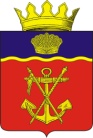  КАЛАЧЁВСКОГО МУНИЦИПАЛЬНОГО РАЙОНАВОЛГОГРАДСКОЙ ОБЛАСТИПОСТАНОВЛЕНИЕОт   09.04.2020 № 306О внесении изменений в постановление администрации Калачевского муниципального района от 21.04.2017 г № 375  «Об утверждении муниципальной программы «Развитие сельского хозяйства и регулирование рынков сельскохозяйственной продукции, сырья и продовольствия»В соответствии с п. 2.5. постановления администрации Калачевского муниципального района Волгоградской области от 24 марта 2014 года № 414 «Об утверждении Порядка разработки, реализации и оценки эффективности муниципальных программ Калачевского муниципального района» (в редакции от 12.02.2019 г.), Соглашением № 9 от 11.03.2020 г. о взаимодействии по достижению значений показателей результативности исполнения мероприятий государственной программы Волгоградской области «Развитие сельского хозяйства и регулирование рынков сельскохозяйственной продукции, сырья и продовольствия» между комитетом сельского хозяйства Волгоградской области и администрацией Калачевского муниципального района Волгоградской области, администрация Калачевского муниципального района Волгоградской областипостановляет:Внести в муниципальную программу «Развитие сельского хозяйства и регулирование рынков сельскохозяйственной продукции, сырья и  продовольствия», утвержденную постановлением администрации Калачевского муниципального района Волгоградской области от 21.04.2017 № 375 «Об утверждении муниципальной программы «Развитие сельского хозяйства и регулирование рынков сельскохозяйственной продукции, сырья и продовольствия», следующие изменения: Раздел 3 Программы изложить в следующей редакции:«3. Целевые показатели достижения целей и решения задач, основные ожидаемые конечные результаты муниципальной программы.Целевыми индикаторами и показателями Программы являются:- индекс производства продукции сельского хозяйства всех категорий (в сопоставимых ценах) к предыдущему году  - 101,5 процента к предыдущему году;- индекс производства продукции растениеводства в хозяйствах всех категорий (в сопоставимых ценах) к предыдущему году – 101,7 процентов к предыдущему году;- индекс производства продукции животноводства в хозяйствах всех категорий (в сопоставимых ценах) к предыдущему году – 100,7 процентов к предыдущему году;- индекс производства пищевых продуктов, включая напитки, и табака (в сопоставимых ценах) к предыдущему году – 101,5 процентов к предыдущему году;- индекс физического объема инвестиций в основной капитал сельского хозяйства к предыдущему  году – 100,1 процентов к предыдущему году;- рентабельность сельскохозяйственных организаций (с учетом субсидий) – 15 процентов к предыдущему году;- среднемесячная заработная плата работников сельского хозяйства (без субъектов малого предпринимательства) – 25200 рублей;- индекс производительности труда к предыдущему году – 102 процента к предыдущему году;- количество высокопроизводительных рабочих мест – 0,27 тыс. единиц;- валовой сбор зерновых и зернобобовых культур в сельскохозяйственных организациях, крестьянских (фермерских) хозяйствах, включая индивидуальных предпринимателей – 160 тыс. тонн;- валовой сбор масличных культур в сельскохозяйственных организациях, крестьянских (фермерских) хозяйствах, включая индивидуальных предпринимателей – 1,8 тыс. тонн;- размер посевных площадей, занятых зерновыми, зернобобовыми, масличными и кормовыми сельскохозяйственными культурами – 98,5 тыс.га;- размер посевных площадей, занятых зерновыми и зернобобовыми культурами – 90,3 тыс.га;- размер застрахованной посевной площади – 7784 га;- объем произведенных овощей открытого грунта в сельскохозяйственных организациях, крестьянских (фермерских) хозяйствах, включая индивидуальных предпринимателей – 8500 тонн;- объем реализованных и (или) направленных на переработку овощей – 6800 тонн;- валовой сбор картофеля в сельскохозяйственных организациях, крестьянских (фермерских) хозяйствах, включая индивидуальных предпринимателей – 0,1 тыс. тонн;- сохранение размера посевных площадей занятых зерновыми, зернобобовыми, и кормовыми сельскохозяйственными культурами – 100,1 тыс.га;- площадь закладки многолетних плодовых и ягодных насаждений – 0,3 тыс.га;- доля площади, засеваемой элитными семенами, в общей площади посевов, занятой семенами сортов сельскохозяйственных культур – 4,1 процента;- производство муки из зерновых культур, овощных и других растительных культур, смеси из них – 0,8 тыс. тонн;- ввод в эксплуатацию мелиорируемых земель за счет реконструкции, технического перевооружения и строительства новых мелиоративных систем, включая мелиоративные системы общего и индивидуального пользования. в том числе в рамках регионального проекта «Экспорт продукции АПК» - 0,75 тыс. гектаров;- прирост объема производства продукции растениеводства на землях сельскохозяйственного назначения за счет реализации мероприятий программы – 1,8 процентов к предыдущему году;-сохранение существующих и создание новых высокотехнологичных рабочих мест сельскохозяйственных товаропроизводителей за счет увеличения продуктивности существующих и вовлечения в оборот новых сельскохозяйственных угодий – 0,003 тыс. мест;- производство скота и птицы на убой в хозяйствах всех категорий (в живом весе) – 6,1 тыс. тонн;- производство скота и птицы на убой в живом весе в сельскохозяйственных организациях, крестьянских (фермерских) хозяйствах, включая индивидуальных предпринимателей – 954 тонны;- производство молока в хозяйствах всех категорий – 39790 тонн;- производство молока в сельскохозяйственных организациях, крестьянских (фермерских) хозяйствах, включая индивидуальных предпринимателей – 17,3 тыс. тонн;- маточное поголовье овец и коз в сельскохозяйственных организациях, крестьянских (фермерских) хозяйствах, включая индивидуальных предпринимателей – 6,3 тыс. голов;- поголовье овец и коз в хозяйствах всех категорий – 38551 голов;- поголовье крупного рогатого скота специализированных мясных пород и помесного скота, полученного от скрещивания со специализированными  мясными породами, в сельскохозяйственных организациях, крестьянских (фермерских) хозяйствах, включая индивидуальных предпринимателей – 2342 голов;- сохранность племенного условного маточного поголовья сельскохозяйственных животных к уровню предыдущего года – 100 процентов к предыдущему году;- племенное маточное  поголовье сельскохозяйственных животных (в пересчете на условные головы) – 2,4 тыс. ус. голов;- реализация племенного молодняка крупного рогатого скота молочных и мясных пород на 100 голов маток – 12 голов;- производство яиц в хозяйствах всех категорий – 16428 тыс. штук;- количество объектов по убою скота и его первичной переработке – 3 штуки;- количество новых постоянных рабочих мест, созданных в крестьянских (фермерских) хозяйствах, осуществивших проекты создания и развития своих хозяйств с помощью средств государственной поддержки – 1 единица;- прирост объема сельскохозяйственной продукции, произведенной крестьянскими (фермерскими) хозяйствами, получившими грант на поддержку начинающих фермеров по отношению к предыдущему году – 5 процентов к предыдущему году;- прирост объема сельскохозяйственной продукции, реализованной (переработанной) сельскохозяйственными потребительскими кооперативами, получившими грант на развитие материально-технической базы по отношению к предыдущему году – 4 процента к предыдущему году;- количество принятых членов сельскохозяйственных потребительских кооперативов (кроме кредитных сельскохозяйственных кооперативов и кроме ассоциированного членства) из числа субъектов малого и среднего предпринимательства, включая личных подсобных хозяйств и крестьянских (фермерских) хозяйств – 1 единица;- количество вновь созданных сельскохозяйственных кооперативов (или возобновивших свою деятельность) – 0 единиц;- прирост количества крестьянских (фермерских) хозяйств, к показателю предыдущего года – 3 единицы;- количество приобретенной сельскохозяйственными товаропроизводителями новой энергонасыщенной высокопроизводительной сельскохозяйственной техники – 19 единиц.Корректировка целевых показателей и их значений может быть проведена в установленном порядке.Перечень целевых показателей муниципальной программы изложить в соответствии с приложением 1 к настоящему постановлению.» Приложение 1 Перечень целевых показателей муниципальной программы «Развитие сельского хозяйства и регулирование рынков сельскохозяйственной продукции, сырья и продовольствия»  изложить в новой редакции согласно приложению 1 к данному постановлению.Контроль исполнения постановления возложить на первого заместителя главы Калачевского муниципального района Н.П. Земскову.Настоящее постановление подлежит официальному опубликованию.Глава Калачевскогомуниципального района			                                  П.Н. Харитоненко Приложение №1
 к постановлению администрации
 Калачевского муниципального района 
                                                                                                              №306 от 09.04. 2020 г Приложение №1
 к постановлению администрации
 Калачевского муниципального района 
                                                                                                              №306 от 09.04. 2020 г Приложение №1
 к постановлению администрации
 Калачевского муниципального района 
                                                                                                              №306 от 09.04. 2020 г Приложение №1
 к постановлению администрации
 Калачевского муниципального района 
                                                                                                              №306 от 09.04. 2020 г Приложение №1
 к постановлению администрации
 Калачевского муниципального района 
                                                                                                              №306 от 09.04. 2020 г Приложение №1
 к постановлению администрации
 Калачевского муниципального района 
                                                                                                              №306 от 09.04. 2020 г Приложение №1
 к постановлению администрации
 Калачевского муниципального района 
                                                                                                              №306 от 09.04. 2020 гПЕРЕЧЕНЬ
целевых показателей муниципальной программы "Развитие сельского хозяйства и регулирование рынков
сельскохозяйственной продукции, сырья и продовольствия"ПЕРЕЧЕНЬ
целевых показателей муниципальной программы "Развитие сельского хозяйства и регулирование рынков
сельскохозяйственной продукции, сырья и продовольствия"ПЕРЕЧЕНЬ
целевых показателей муниципальной программы "Развитие сельского хозяйства и регулирование рынков
сельскохозяйственной продукции, сырья и продовольствия"ПЕРЕЧЕНЬ
целевых показателей муниципальной программы "Развитие сельского хозяйства и регулирование рынков
сельскохозяйственной продукции, сырья и продовольствия"ПЕРЕЧЕНЬ
целевых показателей муниципальной программы "Развитие сельского хозяйства и регулирование рынков
сельскохозяйственной продукции, сырья и продовольствия"ПЕРЕЧЕНЬ
целевых показателей муниципальной программы "Развитие сельского хозяйства и регулирование рынков
сельскохозяйственной продукции, сырья и продовольствия"ПЕРЕЧЕНЬ
целевых показателей муниципальной программы "Развитие сельского хозяйства и регулирование рынков
сельскохозяйственной продукции, сырья и продовольствия"ПЕРЕЧЕНЬ
целевых показателей муниципальной программы "Развитие сельского хозяйства и регулирование рынков
сельскохозяйственной продукции, сырья и продовольствия"ПЕРЕЧЕНЬ
целевых показателей муниципальной программы "Развитие сельского хозяйства и регулирование рынков
сельскохозяйственной продукции, сырья и продовольствия"ПЕРЕЧЕНЬ
целевых показателей муниципальной программы "Развитие сельского хозяйства и регулирование рынков
сельскохозяйственной продукции, сырья и продовольствия"ПЕРЕЧЕНЬ
целевых показателей муниципальной программы "Развитие сельского хозяйства и регулирование рынков
сельскохозяйственной продукции, сырья и продовольствия"ПЕРЕЧЕНЬ
целевых показателей муниципальной программы "Развитие сельского хозяйства и регулирование рынков
сельскохозяйственной продукции, сырья и продовольствия"ПЕРЕЧЕНЬ
целевых показателей муниципальной программы "Развитие сельского хозяйства и регулирование рынков
сельскохозяйственной продукции, сырья и продовольствия"ПЕРЕЧЕНЬ
целевых показателей муниципальной программы "Развитие сельского хозяйства и регулирование рынков
сельскохозяйственной продукции, сырья и продовольствия"ПЕРЕЧЕНЬ
целевых показателей муниципальной программы "Развитие сельского хозяйства и регулирование рынков
сельскохозяйственной продукции, сырья и продовольствия"№ п/пНаименование целевого показателя (индикатора)Единица измеренияЗначения показателейЗначения показателейЗначения показателейЗначения показателейЗначения показателейЗначения показателейЗначения показателейЗначения показателейЗначения показателейЗначения показателейЗначения показателейЗначения показателей№ п/пНаименование целевого показателя (индикатора)Единица измерения2014 год2015 год2016 год2017 год2018 год2019 год2020 год2021 год2022 год2023 год2024 год2025 год1234 5 6 7 8 9 10 11121314151Индекс производства продукции сельского хозяйства в хозяйствах всех категорий (в сопоставимых ценах) к предыдущему годупроцентов127,883,4108,388,290105,9101,5102,1100,1100,5100,7101,52Индекс производства продукции растениеводства в хозяйствах всех категорий (в сопоставимых ценах) к предыдущему годупроцентов154,8175,5102,682,487106,7101,7100,1100,4100,6100,9101,73Индекс производства продукции животноводства в хозяйствах всех категорий (в сопоставимых ценах) к предыдущему годупроцентов92,9100106102,9102104,4100,7100,9100,4100,5100,6100,74Индекс производства пищевых продуктов, включая напитки, и табака (в сопоставимых ценах) к предыдущему годупроцентов97100,5100,7101101,2101,3101,5100,8100,9101101,3101,55Индекс физического объема инвестиций в основной капитал сельского хозяйства к предыдущему годупроцентов103108102101101,3100100,110099,899,9100100,16Рентабельность сельскохозяйственных организаций (с учетом субсидий)процентов17,7621,9518,11910121514131214157Среднемесячная заработная плата работников сельского хозяйства (без субъектов малого предпринимательства)рублей1608814050166031940024200248002480024900250002500025100252008Индекс производительности труда к предыдущему годупроцентов93941001021371021021021021021021029Количество высокопроизводительных рабочих месттыс.единиц0,210,230,240,260,250,2650,260,260,260,270,270,27№ п/пНаименование целевого показателя (индикатора)Единица измеренияЗначения показателейЗначения показателейЗначения показателейЗначения показателейЗначения показателейЗначения показателейЗначения показателейЗначения показателейЗначения показателейЗначения показателейЗначения показателейЗначения показателей№ п/пНаименование целевого показателя (индикатора)Единица измерения2014 год2015 год2016 год2017 год2018 год2019 год2020 год2021 год2022 год2023 год2024 год2025 год1234 5 6 7 8 9 10 1112131415"Развитие растениеводства, переработки и реализации продукции растениеводства""Развитие растениеводства, переработки и реализации продукции растениеводства""Развитие растениеводства, переработки и реализации продукции растениеводства""Развитие растениеводства, переработки и реализации продукции растениеводства""Развитие растениеводства, переработки и реализации продукции растениеводства""Развитие растениеводства, переработки и реализации продукции растениеводства""Развитие растениеводства, переработки и реализации продукции растениеводства""Развитие растениеводства, переработки и реализации продукции растениеводства""Развитие растениеводства, переработки и реализации продукции растениеводства""Развитие растениеводства, переработки и реализации продукции растениеводства""Развитие растениеводства, переработки и реализации продукции растениеводства""Развитие растениеводства, переработки и реализации продукции растениеводства""Развитие растениеводства, переработки и реализации продукции растениеводства""Развитие растениеводства, переработки и реализации продукции растениеводства""Развитие растениеводства, переработки и реализации продукции растениеводства"10Валовой сбор зерновых и зернобобовых культур в сельскохозяйственных организациях, крестьянских (фермерских) хозяйствах, включая индивидуальных предпринимателейтыс.тонн160,585,5194,5125,9155165164,314014415015516011Валовой сбор масличных культур в сельскохозяйственных организациях, крестьянских (фермерских) хозяйствах, включая индивидуальных предпринимателейтыс.тонн------1,81,81,81,81,81,812Размер посевных площадей, занятых зерновыми, зернобобовыми, масличными и кормовыми сельскохозяйственными культурамитыс.га------97,597,797,998,198,398,513Размер посевных площадей, занятых зерновыми и зернобобовыми культурамитыс.га------89,889,99090,190,290,314Размер застрахованной посевной площадига------74077481755576317707778415Объем произведенных овощей открытого грунта в сельскохозяйственных организациях, крестьянских (фермерских) хозяйствах, включая индивидуальных предпринимателейтонн9681815493431000011500720071757700800081008300850016Объем реализованных и (или) направленных на переработку овощейтонн77455707563164009200576058406160640064806640680017Валовой сбор картофеля в сельскохозяйственных организациях, крестьянских (фермерских) хозяйствах, включая индивидуальных предпринимателейтыс.тонн0,270,160,10,10,0850,070,10,080,0850,090,0950,118Сохранение размера посевных площадей занятых зерновыми, зернобобовыми и кормовыми сельскохозяйственными культурамитыс.га89,988,291,987,65494,3100,23398,298,599,699,799,9100,119Площадь закладки многолетних плодовых и ягодных насажденийтыс.га0,10,10,10,20,30,30,20,20,30,30,30,320Доля площади, засеваемой элитными семенами, в общей площади посевов, занятой семенами сортов сельскохозяйственных культурпроцентов0,10,063,53,443,94,23,63,73,944,121Производство муки из зерновых культур, овощных и других растительных культур, смеси из нихтыс.тонн2,20,70,750,760,7540,80,820,80,80,80,80,8№ п/пНаименование целевого показателя (индикатора)Единица измеренияЗначения показателейЗначения показателейЗначения показателейЗначения показателейЗначения показателейЗначения показателейЗначения показателейЗначения показателейЗначения показателейЗначения показателейЗначения показателейЗначения показателей№ п/пНаименование целевого показателя (индикатора)Единица измерения2014 год2015 год2016 год2017 год2018 год2019 год2020 год2021 год2022 год2023 год2024 год2025 год1234 5 6 7 8 9 10 1112131415"Развитие мелиорации земель сельскохозяйственного назначения""Развитие мелиорации земель сельскохозяйственного назначения""Развитие мелиорации земель сельскохозяйственного назначения""Развитие мелиорации земель сельскохозяйственного назначения""Развитие мелиорации земель сельскохозяйственного назначения""Развитие мелиорации земель сельскохозяйственного назначения""Развитие мелиорации земель сельскохозяйственного назначения""Развитие мелиорации земель сельскохозяйственного назначения""Развитие мелиорации земель сельскохозяйственного назначения""Развитие мелиорации земель сельскохозяйственного назначения""Развитие мелиорации земель сельскохозяйственного назначения""Развитие мелиорации земель сельскохозяйственного назначения""Развитие мелиорации земель сельскохозяйственного назначения""Развитие мелиорации земель сельскохозяйственного назначения""Развитие мелиорации земель сельскохозяйственного назначения"22Ввод в эксплуатацию мелиорируемых земель за счет реконструкции, технического перевооружения и строительства новых мелиоративных систем, включая мелиоративные системы общего и индивидуального пользования, в том числе в рамках регионального проекта "Экспорт продукции АПК"тыс.гектаров0,260,260,220,710,70,81,0950,650,60,50,70,7523Прирост объема производства продукции растениеводства на землях сельскохозяйственного назначения за счет реализации мероприятий программыпроцентов1,21,111,31,51,51,61,61,71,71,81,824Сохранение существующих и создание новых высокотехнологичных рабочих мест сельскохозяйственных товаропроизводителей за счет увеличения продуктивности существующих и вовлечения в оборот новых сельскохозяйственных угодий тыс.мест0,0030,0020,0050,0020,0010,0010,0010,0010,0020,0020,0030,003"Развитие животноводства, переработки и реализации продукции животноводства""Развитие животноводства, переработки и реализации продукции животноводства""Развитие животноводства, переработки и реализации продукции животноводства""Развитие животноводства, переработки и реализации продукции животноводства""Развитие животноводства, переработки и реализации продукции животноводства""Развитие животноводства, переработки и реализации продукции животноводства""Развитие животноводства, переработки и реализации продукции животноводства""Развитие животноводства, переработки и реализации продукции животноводства""Развитие животноводства, переработки и реализации продукции животноводства""Развитие животноводства, переработки и реализации продукции животноводства""Развитие животноводства, переработки и реализации продукции животноводства""Развитие животноводства, переработки и реализации продукции животноводства""Развитие животноводства, переработки и реализации продукции животноводства""Развитие животноводства, переработки и реализации продукции животноводства""Развитие животноводства, переработки и реализации продукции животноводства"25Производство скота и птицы на убой в хозяйствах всех категорий (в живом весе)тыс.тонн5,14,95,865,95,86,15,9666,16,126Производство скота и птицы на убой в живом весе в сельскохозяйственных организациях, крестьянских (фермерских) хозяйствах, включая индивидуальных предпринимателейтонн------95088591592593895427Производство молока в хозяйствах всех категорийтонн------40368371803910039330395603979028Производство молока в сельскохозяйственных организациях, крестьянских (фермерских) хозяйствах, включая индивидуальных предпринимателейтыс. тонн7,68,48,99,612,3716,719,0516,91717,117,217,329Маточное поголовье овец и коз в сельскохозяйственных организациях, крестьянских (фермерских) хозяйствах, включая индивидуальных предпринимателейтыс.голов7,74,54,874,93,83,93,34,24,55,15,76,3№ п/пНаименование целевого показателя (индикатора)Единица измеренияЗначения показателейЗначения показателейЗначения показателейЗначения показателейЗначения показателейЗначения показателейЗначения показателейЗначения показателейЗначения показателейЗначения показателейЗначения показателейЗначения показателей№ п/пНаименование целевого показателя (индикатора)Единица измерения2014 год2015 год2016 год2017 год2018 год2019 год2020 год2021 год2022 год2023 год2024 год2025 год1234 5 6 7 8 9 10 111213141530Поголовье овец и коз в хозяйствах всех категорийголов------36319367543719537642380933855131Поголовье крупного рогатого скота специализированных мясных пород и помесного скота, полученного от скрещивания со специализированными мясными породами, в сельскохозяйственных организациях, крестьянских (фермерских) хозяйствах, включая индивидуальных предпринимателейголов------22072233226022872314234232Сохранность племенного условного маточного поголовья сельскохозяйственных животных к уровню предыдущего годапроцентов112,511110510010410010010110210310210033Племенное маточное поголовье сельскохозяйственных животных (в пересчете на условные головы) тыс.ус. голов0,80,911,051,11,5621,981,81,92,12,22,434Реализация племенного молодняка крупного рогатого скота молочных и мясных пород на 100 голов матокголов000101089101011111235Производство яиц в хозяйствах всех категорийтыс. штук------15477156621585016040162331642836Количество объектов по убою скота и его первичной переработкештук------333333№ п/пНаименование целевого показателя (индикатора)Единица измеренияЗначения показателейЗначения показателейЗначения показателейЗначения показателейЗначения показателейЗначения показателейЗначения показателейЗначения показателейЗначения показателейЗначения показателейЗначения показателейЗначения показателей№ п/пНаименование целевого показателя (индикатора)Единица измерения2014 год2015 год2016 год2017 год2018 год2019 год2020 год2021 год2022 год2023 год2024 год2025 год1234 5 6 7 8 9 10 1112131415"Поддержка малых форм хозяйствования""Поддержка малых форм хозяйствования""Поддержка малых форм хозяйствования""Поддержка малых форм хозяйствования""Поддержка малых форм хозяйствования""Поддержка малых форм хозяйствования""Поддержка малых форм хозяйствования""Поддержка малых форм хозяйствования""Поддержка малых форм хозяйствования""Поддержка малых форм хозяйствования""Поддержка малых форм хозяйствования""Поддержка малых форм хозяйствования""Поддержка малых форм хозяйствования""Поддержка малых форм хозяйствования""Поддержка малых форм хозяйствования"37Количество новых постоянных рабочих мест, созданных в крестьянских (фермерских) хозяйствах, осуществивших проекты создания и развития своих хозяйств с помощью средств государственной поддержкиединиц00001111111138Прирост объема сельскохозяйственной. продукции, произведенной К(Ф)Х, получившими грант на поддержку начинающих фермеров по отношению к предыдущему годупроцентов0000010102335539Прирост объема сельскохозяйственной продукции, реализованной (переработанной) сельскохозяйственными потребительскими кооперативами, получившими грант на развитие материально-технической базы по отношению к предыдущему годупроцентов000100002233440Количество принятых членов сельскохозяйственных потребительских кооперативов (кроме кредитных сельскохозяйственных кооперативов и кроме ассоциированного членства) из числа субъектов малого и среднего предпринимательства, включая личных подсобных хозяйств и крестьянских (фермерских) хозяйствединиц------21111141Количество вновь созданных сельскохозяйственных кооперативов (или возобновивших свою деятельность)единиц00011110010042Прирост количества крестьянских (фермерских) хозяйств, к показателю предыдущего годаединиц------323333Техническая и технологическая модернизация, инновационное развитиеТехническая и технологическая модернизация, инновационное развитиеТехническая и технологическая модернизация, инновационное развитиеТехническая и технологическая модернизация, инновационное развитиеТехническая и технологическая модернизация, инновационное развитиеТехническая и технологическая модернизация, инновационное развитиеТехническая и технологическая модернизация, инновационное развитиеТехническая и технологическая модернизация, инновационное развитиеТехническая и технологическая модернизация, инновационное развитиеТехническая и технологическая модернизация, инновационное развитиеТехническая и технологическая модернизация, инновационное развитиеТехническая и технологическая модернизация, инновационное развитиеТехническая и технологическая модернизация, инновационное развитиеТехническая и технологическая модернизация, инновационное развитиеТехническая и технологическая модернизация, инновационное развитие43Количество приобретенной сельскохозяйственными товаропроизводителями новой энергонасыщенной высокопроизводительной сельскохозяйственной техникиединиц91426303030201925273019